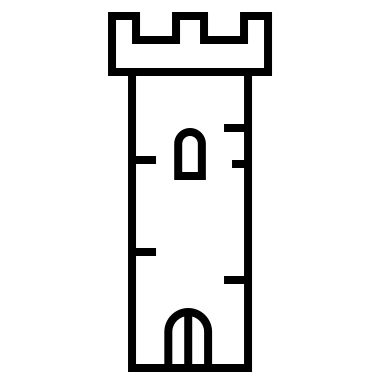 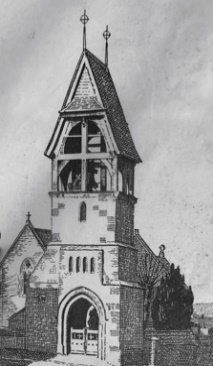 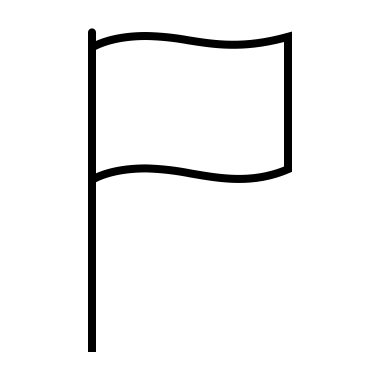 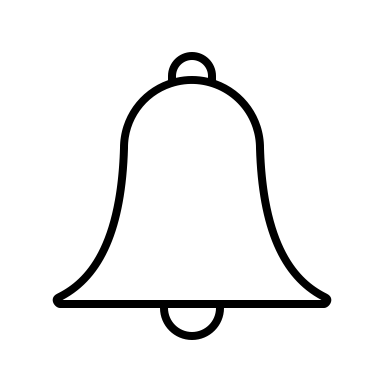 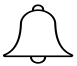 SPONSORSHIP APPLICATION FORMI wish to sponsor the flag and/or lighting as follows:Dates		…………………...……………………………………….........…………….Occasion	.……………………………………………………………….……………….Name		…………………………………………...........………….. (see note 2 below) Address	…………………………………...…………………………………………….Post Code	………….……………….              Tel no:  ………………………………...  I agree the sponsorship donation (please tick your preferred option)Flag or Light 			Flag and Light  		 £5 per day/night			 £8 per day/night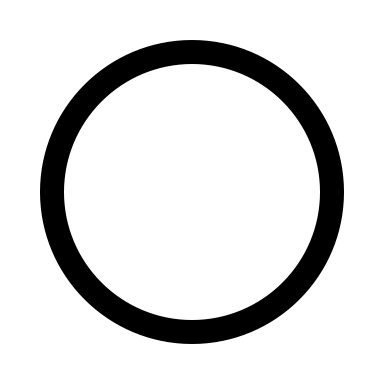  £10 for 3 days/nights		 £16 for 3 days/nights £20 for a week			 £25 for a weekPayment may be made by (please tick your preferred option)   www.justgiving.com/fundraising/flytheflaglightthebelfry *Bank transfer to HSBC sort code: 40-09-02 account no: 71375423 (quoting as       reference your ‘surname’ and ‘Bell Tower’)*Cheque payable to Great Bourton PCC*see over for Gift Aid declarationSigned	……………………………………………………………..Date		……………………………………………………………..Notes:1.	Return this form to Clare Curnow, Stoneleigh, Swan Lane GB2.	Unless otherwise requested all sponsored occasions will be acknowledged and displayed in the Bell Tower Lychgate.3. 	Even if a sponsored occasion (week or night) falls when there is already a sponsor, additional sponsorship is of course still welcomed and will be acknowledged and displayed.4.	The floodlighting will be on from dusk until midnight.                                      ptol../..2GIFT AID DECLARATIONI want to Gift Aid my donation and any donations I make in the future or have made in the past four years to Great Bourton PCC. I am a UK taxpayer and understand that if I pay less Income Tax and/or Capital Gains Tax than the amount of Gift Aid claimed on all my donations in that tax year, it is my responsibility to pay any difference. Signed	……………………………………………   Initials / Name (Print)……………………………………House Name / First line of Address……………………………………………………...	Post Code...........................    Date........................  Thank you for your support!